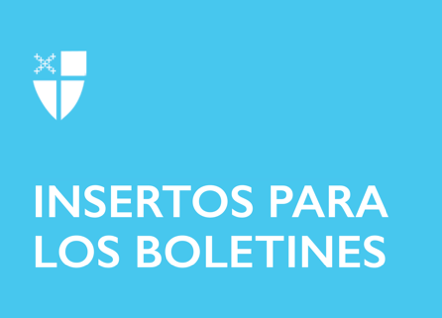 17 de diciembre de 2023 – Adviento 3 (B)Recorriendo el camino con la comunidadA medida que nos acercamos al gozo y la promesa de la Encarnación, lo invitamos a que continúe recorriendo el Camino del Amor. Esta semana tenga presente cuál de las siete prácticas cautivó su imaginación en este Adviento. ¿Cuál lo retó o cuál le trajo más alegría? ¿Dónde encontró bendiciones o cruzó fronteras? ¿En dónde Dios lo está llamando a que sea testigo de la salvación que es traída hoy al mundo?Para obtener recursos adicionales de Adviento con relación al Camino del Amor, visite episcopalchurch.org/wayoflove. Allí encontrará enlaces electrónicos para todo un currículo de Adviento, Recorriendo el Camino de Amor, así como Vivir el Camino del Amor en comunidad, que es un currículo de nueve semanas que es útil en cualquier temporada.17 de diciembre - ADORARPiense en los rostros que le gustaría ver en la iglesia - una lista de personalidades estrellas con las que quisiera compartir el servicio. Pueden ser personas que conoció en el campamento de verano cuando era niño, personas que ya han muerto, personas con las que trabaja – todas sus personas favoritas. Comprométase a orar por todos ellos esta semana. Y comprométase a pedirle a una de sus estrellas que lo acompañe a la iglesia el próximo mes.18 de diciembre - CAMBIAR¿Tiene que enmendar, disculparse o hacer ajustes? Pídale a Dios que abra su corazón y su mente a esas oportunidades de reconciliación y crecimiento. Agradézcale a Dios los dones de misericordia y amor, y el valor para hacer los cambios necesarios. Y luego haga todo lo posible, con la ayuda de Dios, para hacer esos cambios.19 de diciembre - APRENDERLea Lucas 1:59-80. Cuando Zacarías recupera el habla, alaba a Dios. Si Ud. perdiera la capacidad de hablar durante nueve meses como le pasó a Zacarías, ¿cuál sería su primera palabra de alabanza? Comparta esto con su familia, amigos y en las redes sociales.20 de diciembre - ORAROre siguiendo la Tercera Colecta de Adviento,  que se encuentra en la página 126 del Libro de Oración Común. ¿De que manera la oración será su guía durante el resto de la semana? Reserve hoy un tiempo especial para centrar sus intenciones en fomentar la paz y difundir la alegría.21 de diciembre - BENDECIR
Sabemos que los ángeles son los mensajeros especiales de Dios para nosotros y que Gabriel pasó un tiempo intencional con María ayudándola a entender el papel que desempeñaría en la historia de Dios. ¿Quién compartió una lección importante o su presencia con usted esta semana? Dele las gracias hoy con una llamada o una nota.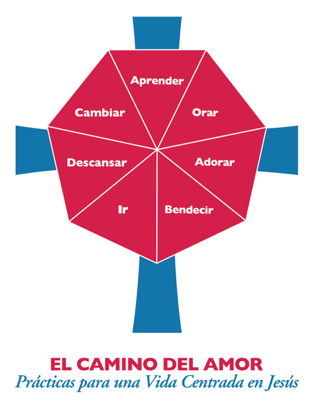 22 de diciembre - IRSalga a pasear a su vecindario. ¿Dónde está trabajando Dios? Pida a Dios que le muestre cómo puede celebrar esa buena obra y afirmar la presencia de Dios en su comunidad.23 de diciembre - DESCANSARReserve hoy 30 minutos para estar en silencio con su mejor amigo. Claro, puede resultar un poco extraño estar en silencio por teléfono o mientras están sentados uno junto al otro en el sofá o al otro lado de la mesa. Pero inténtelo. Asegúrese de reservar un tiempo después del silencio para orar el uno por el otro y agradecer el tiempo de descanso.24 de diciembre - DESCANSARLa sabiduría convencional es que los nuevos padres deben descansar cuando el bebé duerme. Asegúrese de descansar un poco con el Niño Jesús y sorpréndase con un maravilloso comienzo fresco, nuevo, limpio, brillante, diminuto y precioso. Tome una siesta y de gracias a Dios por el regalo de Jesús y por la paz en Navidad.